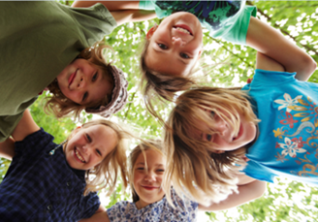 Anmeldung Ferienbetreuung gfi OsterkinderAnmeldestart: 09.01.2023Anmeldeschluss: 10.03.2023Elternbeitrag pro Kind pro Angebot:Halbtags pro Woche (Mo. bis Do.) 	Kind inkl. Mittagessen = 175,- Euro 		Ganztags pro Woche (Mo. bis Do.) 	Kind inkl. Mittagessen = 227,- EuroBeitrag beinhaltet alle Kosten (Betreuung, Verpflegung, Material, Versicherung,Eintrittsgelder)Vorname und Name des Kindes / der KinderGeburtsdatum des Kindes / der KinderVorname und Name des ErziehungsberechtigtenStraßePLZ / WohnortTel. (privat / geschäftlich / mobil)E-MailIch buche für folgende Zeiten:Im Zeitraum	03.04. bis 06.04.2023					(07.04.2023 = Feiertag  Betreuung geschlossen!)Halbtags 	(08:00 bis 14:00 Uhr)				Ganztags 	(08:00 bis 16:00 Uhr)				__________________________________________________Ort/Datum				UnterschriftIhre Antwort bitte per:E-Mail		sommerkinder-ingolstadt@die-gfi.de  (Betreff: Osterkinder)Fax 		0841 9815-499Post		gfi gGmbH Ingolstadt„gfi Osterkinder“z. H. Carina Montgomery		Viehmarktplatz 985055 Ingolstadt